Cod formular specific: L047C.2FORMULAR PENTRU VERIFICAREA RESPECTĂRII CRITERIILOR DE ELIGIBILITATEAFERENTE PROTOCOLULUI TERAPEUTIC DCI PEMETREXEDUM- indicaţia carcinoma pulmonar-SECŢIUNEA  I - DATE GENERALE1.Unitatea medicală: ……………………………………………………………………………...…….2. CAS / nr. contract: ……………./…………………3.Cod parafă medic: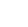 4.Nume şi prenume pacient: …………………………………….………………………………..……CNP / CID:5.FO / RC:                                în data:6.S-a completat “Secţiunea II- date medicale“ din Formularul specific cu codul: ..…….....………7.Tip evaluare:       iniţiere       continuare      întrerupere8.Încadrare medicament recomandat în Listă:boala cronică (sublista C secţiunea C1), cod G:PNS (sublista C secţiunea C2), nr. PNS:                      , cod de diagnostic (varianta 999 coduri deboală), după caz:ICD10 (sublista A, B,C secţiunea C3, D, după caz), cod de diagnostic (varianta 999 coduri deboală):9. DCI recomandat: 1)…………………………………. DC (după caz) ……………………………...2)…………………………………. DC (după caz) ……………………………...10.*Perioada de administrare a tratamentului:       3 luni       6 luni       12 luni,de la:11. Data întreruperii tratamentului:12. Pacientul a semnat declarația pe propria răspundere conform modelului prevăzut în Ordin: DA	NU*Nu se completează dacă la “tip evaluare“ este bifat “întrerupere”!A.   CRITERII DE INCLUDERE ÎN TRATAMENT (*toate aceste criterii trebuie sa fie îndeplinite)1. Declaraţia de consimţământ pentru tratament semnată de pacient:                             DA        NU2. Diagnostic de carcinom pulmonar non-scuamos confirmat histopatologic / citologic:DA        NU3. Boala metastazată, local avansată sau recidivată (chirurgical nerezecabilă):              DA        NU4. Sunt eligibile pentru tratament următoarele categorii de pacienți:                              DA        NUa.    Fără tratament chimioterapic anterior,b.    Pacienți tratați anterior specificc.	Ca tratament de întreținere la pacienți cu răspuns terapeutic favorabil la chimioterapia de inducție5. Vârsta > 18 ani:                                                                                                            DA        NU6. Probe biologice care să permită administrarea tratamentului în condiții de siguranță:DA        NU- neutrofile> 1.500/mm3, trombocite > 100.000/mm3- bilirubina totală  < 1,5 x limita superioară a normalului (LSN), transaminaze (AST, ALT) < 3 x LSN (pacienți fără metastaze hepatice) si < 5 x LSN (încazulprezențeimetastazelor hepatice)- clearance al creatininei > 60 ml/minB.   CRITERII DE EXCLUDERE DIN TRATAMENT(*criterii cumulative cu bifa nu)C.   CRITERII DE CONTINUARE A TRATAMENTULUI (*toate aceste criterii trebuie sa fie îndeplinite)Criterii de întrerupere temporară a tratamentului (*în eventualitatea în care apar, tratamentul cu PEMETREXEDUM se întrerupe  până la recuperarea / rezolvarea evenimentului respectiv, după care tratamentul se poate relua, în funcție de decizia medicului curant)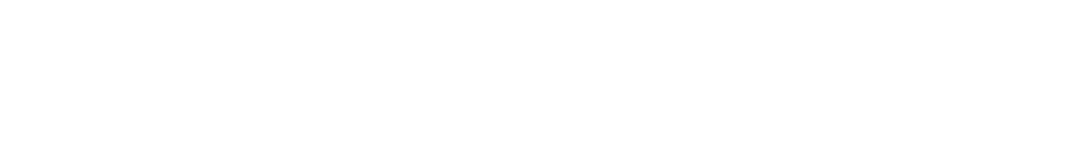 1.Toxicitate hematologică / non-hematologică de grad 3 sau 4, după 2 scăderi succesive ale dozelorD.CRITERII DE ÎNTRERUPERE DEFINITIVĂA TRATAMENTULUI (*oricare din aceste criterii- minim unul, trebuie sa fie îndeplinit)1. Statusul bolii la data evaluării – este demonstrată lipsa beneficiului terapeutic a.Boala progresivă documentată obiectiv (imagistic)b.Lipsa beneficiului clinic (deteriorare simptomatică)2. Deces3. Efecte secundare inacceptabile pentru continuarea tratamentului4. Decizia medicului, cauza fiind: …………………………….……...5. Decizia pacientului, cauza fiind: …………………………………..6. Alt motiv, specificat: ……………………………………………….Subsemnatul,   dr.   …………………....................................................…,   răspund   de   realitatea   şi exactitatea completării prezentului formular.Data:                                                                                       Semnătura şi parafa medicului curantOriginalul dosarului pacientului, împreună cu toate documentele anexate (evaluări clinice și buletine de laborator sau imagistice, consimțământul informat, declarația pe propria răspundere a pacientului, formularul specific, confirmarea înregistrării formularului etc.), constituie documentul-sursă față de care, se poate face auditarea/controlul datelor completate în formular.1.Vaccinare recentă cu vaccin împotriva febrei galbene:DANU2.Sarcină / alăptare):DANU3.Neurotoxicitate grad 3 sau 4:DANU4.Hipersensibilitate la substanța activă sau la oricare dinexcipienți:DANU